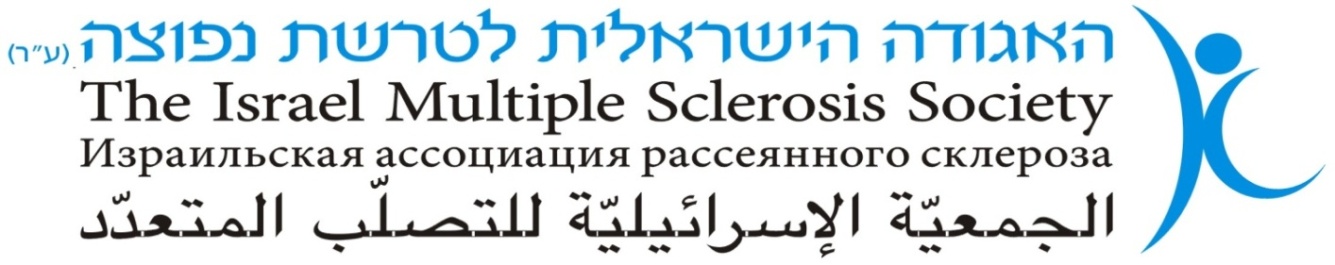 6334טופס רישום לכל היום : 9:00-19:30החזר/י לאגודה עד ל- 30.5.19אנא מלאו את כל הפרטים                                                                                                                                                                       כולל ת.ז. ודוא"ל.
טופס רישום ליום עיון ואסיפה כללית 17.6.19, יום שני – יום מלא
יום הטרשת הבינלאומיחובה למלא את כל הפרטיםלכבוד האגודה הישראלית לטרשת נפוצה:אני מעוניין/ת להשתתף ביום העיון, ובאסיפה הכללית, במלון רנסנס תל-אביב.שם פרטי _______________ שם משפחה______________ מס' ת.ז. ____________בן זוג - שם פרטי _____________טלפון______________ נייד_________________מלווה - שם פרטי __________________ שם משפחה ________________________דואר אלקטרוני ____________________________________________________אנא סמן/י ב- X- חובה למלא    אני נעזר/ת בכיסא גלגלים   אני נעזר/ת בהליכון   אני נעזר/ת במקל הליכהמספר המקומות מוגבל ל – 120 מקומות, אנא שריינו עצמכם והעבירו את הטפסים בהקדם._________________						                ________________ 	         תאריך			                                                                      חתימהבאם שולחים בדואר ישראל – לשלוח חודש מראש – דואר ישראל לא מתפקד !יש לשלוח דרך:   טלפון: 03-5377002    פקס. 03-53777004             דוא"ל. agudaims@netvision.net.il1טופס רישום לחצי יום
החל מהשעה 13:00-19:30החזר/י לאגודה עד ל- 30.5.19אנא מלאו את כל הפרטים                                                                                                                                                                       כולל ת.ז. ודוא"ל.טופס רישום לחצי יום שני 17.6.19,  החל מהשעה 13:00-19:30הכולל: אסיפה כללית + ארוחת צהריים + המשך פעילות יום העיון  
חובה למלא את כל הפרטיםלכבוד האגודה הישראלית לטרשת נפוצה:אני מעוניין/ת להגיע לחצי יום העיון החל מהשעה 13:00-19:30שם פרטי _______________ שם משפחה______________ מס' ת.ז. ____________בן זוג - שם פרטי _____________טלפון______________ נייד_________________מלווה - שם פרטי __________________ שם משפחה ________________________דואר אלקטרוני ____________________________________________________אנא סמן/י ב- X- חובה למלא    אני נעזר/ת בכיסא גלגלים   אני נעזר/ת בהליכון   אני נעזר/ת במקל הליכהמספר המקומות מוגבל ל – 120 מקומות, אנא שריינו עצמכם והעבירו את הטפסים בהקדם._________________						                ________________  		תאריך			                                                                      חתימהבאם שולחים בדואר ישראל – לשלוח חודש מראש – דואר ישראל לא מתפקד !יש לשלוח דרך:   טלפון: 03-5377002  פקס. 03-53777004             דוא"ל. agudaims@netvision.net.il2טופס תשלום ליום מלאהחזר/י לאגודה עד ל- 30.5.19תשלום עבור יום מלא טופס תשלום לכל יום העיון ואסיפה כללית 17.6.19, יום שנישעות 9:00-19:30נא למלא את הטפסים במלואם - באם התשלום נעשה בשיקים - נא לצרפם!שם פרטי____________ שם משפחה_______________  מס' ת.ז. _________________כתובת __________________________ דואר אלקטרוני _________________________סמן/י ב- X אפשר לשלם ב- עד 2 תשלומיםתו חנייה 	40 ₪                    15/06/2019	בצ'ק נפרד  נא לרשום שיק לפקודת: האגודה הישראלית לטרשת נפוצהמצ"ב שיק מס' ____________בנק ____________ ע"ס __________ ₪ מצ"ב שיק מס' ____________בנק ____________ ע"ס __________ ₪חנייה : מצ"ב שיק מס' ____________בנק ____________ ע"ס  40 ₪ ויזה      מאסטרקארד        ישראכרט        דיינרס       אמריקאן אקספרסמספר כרטיס __________________________ בתוקף עד______________מס' ת .זהות _____________שם משפחה/בעל הכרטיס__________________שם פרטי_____________________ מס' תשלומים  __________________תאריך ______________________   חתימה_______________________באם שולחים בדואר ישראל – לשלוח חודש מראש – דואר ישראל לא מתפקד !יש לשלוח דרך: טלפון: 03-5377002    פקס. 03-53777004             דוא"ל. agudaims@netvision.net.il3טופס תשלום לחצי יוםהחזר/י לאגודה עד ל- 30.5.19
תשלום עבור חצי יום 
טופס תשלום לחצי יום  עיון החל מהשעה 13:00הכולל: אסיפה כללית + ארוחת צהריים + המשך פעילות יום העיוןנא למלא את הטפסים במלואם - באם התשלום נעשה בשיקים - נא לצרפם!שם פרטי____________ שם משפחה_______________  מס' ת.ז. _________________כתובת __________________________ דואר אלקטרוני _________________________סמן/י ב- X אפשר לשלם ב- עד 2 תשלומיםתו חנייה 	40 ₪                15/06/2019	בצ'ק נפרד  נא לרשום שיק לפקודת: האגודה הישראלית לטרשת נפוצהמצ"ב שיק מס' ____________בנק ____________ ע"ס __________ ₪ מצ"ב שיק מס' ____________בנק ____________ ע"ס __________ ₪חנייה : מצ"ב שיק מס' ____________בנק ____________ ע"ס  40 ₪ ויזה      מאסטרקארד        ישראכרט        דיינרס       אמריקאן אקספרסמספר כרטיס __________________________ בתוקף עד______________מס' ת.זהות _____________שם משפחה/בעל הכרטיס__________________שם פרטי_____________________ מס' תשלומים  ________תאריך ________________               חתימה__________________מספר המקומות מוגבל ל – 120 מקומות, אנא שריינו עצמכם והעבירו את הטפסים בהקדם.החזר/י לאגודה עד ל- 30.5.19טופס תשלום לאורחים שאינם חברי האגודהטופס תשלום לכל יום העיון – 9:00-19:30טופס תשלום לחצי יום עיון החל מהשעה 13:00נא למלא את הטפסים במלואם - באם התשלום נעשה בשיקים - נא לצרפם!שם פרטי_ ___________שם משפחה _________טל' ___________ נייד ___________כתובת _________________________           מקום עבודה_________________  דוא"ל :_____________________________________________________
קשר למחלה :________________________________________________אפשר לשלם ב- עד 2 תשלומיםיום עיון מלאחצי יום ארוחת צהריים + המשך פעילות יום העיוןנא לרשום שיק לפקודת: האגודה הישראלית לטרשת נפוצהמצ"ב שיק מס' __________בנק ________________ ע"ס __________ ש"חמצ"ב שיק מס' __________בנק ________________ע"ס __________ ש"חחנייה : מצ"ב שיק מס' __________בנק ___________________ ע"ס  40 ₪ויזה        מאסטרקארד        ישראכרט        דיינרס       אמריקאן אקספרסמספר כרטיס _______________________________ בתוקף עד ______________מס' ת.זהות ___________ שם משפחה/בעל  הכרטיס____________שם פרטי___________________      מס' תשלומים  _________תאריך ________________              חתימה___________________5
באם שולחים בדואר ישראל – לשלוח חודש מראש – דואר ישראל לא מתפקד !יש לשלוח דרך:  טלפון: 03-5377002   פקס. 03-53777004             דוא"ל. agudaims@netvision.net.il   המשתתפיםסכום בש"חמס' תשלומים מירבי – 2תאריכי תשלום   יחיד 120    ש"ח2   תשלומים:60 ש"ח כל תשלום15.5 ; 15.6   2  אנשים 220 ש"ח2 תשלומים:
110 ש" ח כל תשלום15.5 ; 15.6    המשתתפיםסכום בש"חמס' תשלומים מירבי-  2תאריכי תשלום    יחיד 100    ש"ח1 תשלום 15.5     2 אנשים 180 ש"ח2 תשלומים : 90 ₪ כל תשלום 15.5 ; 15.6המשתתפיםסכום בש"חמס' תשלומים מירבי – 2תאריכי תשלוםיחיד 250    ש"ח125 ש"ח כל תשלום15.5 ; 15.62 אנשים 500 ש"ח250 ש"ח כל תשלום15.5 ; 15.6המשתתפיםסכום בש"חמס' תשלומים מירבי – 2תאריכי תשלוםיחיד200 ₪ 100 ₪ כל תשלום15.5 ; 15.62 אנשים400 ₪ 200 ₪ כל תשלום15.5 ; 15.6